23.09.2019г. №188РОССИЙСКАЯ ФЕДЕРАЦИЯИРКУТСКАЯ ОБЛАСТЬМУНИЦИПАЛЬНОЕ ОБРАЗОВАНИЕ«НИЖНЕУДИНСКИЙ РАЙОН»АТАГАЙСКОЕ МУНИЦИПАЛЬНОЕ ОБРАЗОВАНИЕАДМИНИСТРАЦИЯПОСТАНОВЛЕНИЕ ОБ УТВЕРЖДЕНИИ ТОПЛИВНО - ЭНЕРГЕТИЧЕСКОГО БАЛАНСА АТАГАЙСКОГО МУНИЦИПАЛЬНОГО ОБРАЗОВАНИЯ ЗА 2018 ГОД Руководствуясь ст. 6, ст. 8, ст. 40 Устава Атагайского муниципального образования, Федеральным Законом от 06 октября 2003 года № 131, Приказом Министерства энергетики РФ от 14.12.2011 г. № 600ПОСТАНОВЛЯЕТ:1. Утвердить топливно – энергетический баланс Атагайского муниципального образования на 2018 год согласно приложениям № 1, № 2.2. Настоящее Постановление опубликовать на официальном сайте администрации Атагайского муниципального образования в сети интернет.Глава Атагайского муниципального образованияВ.В. ЖуковаПриложение № 1утвержденпостановлением администрации Атагайского муниципального образования от 23.09 2019 г. № 188Топливно-энергетический балансАтагайского муниципального образования за 2018 год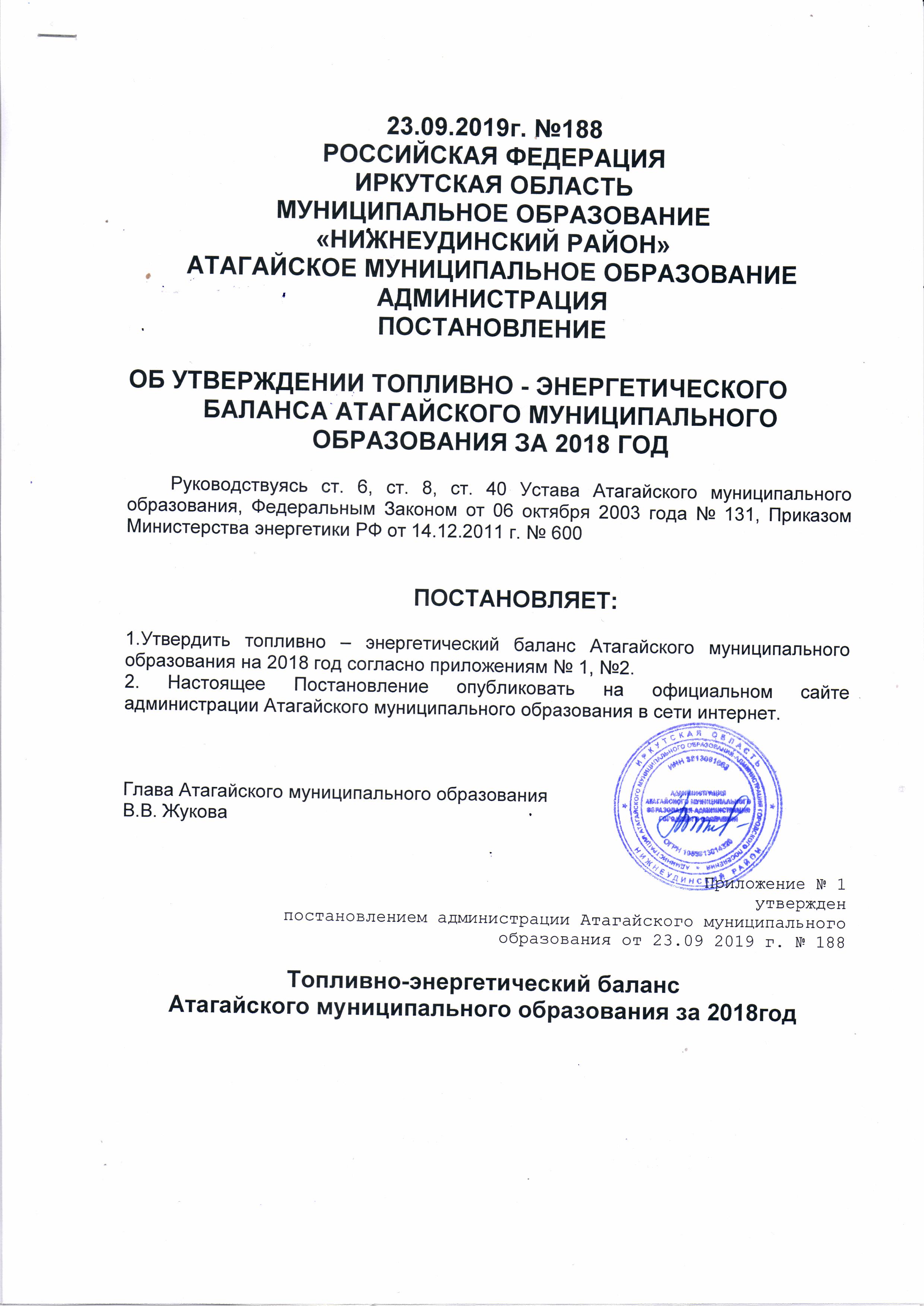 Приложение № 2утвержденпостановлением администрации Атагайского муниципального образования от 23.09 2019 г. № 188Однопродуктовый баланс энергетических ресурсов Уголь  Сырая  нефть Нефте-  продуктыПрирод-ный газПрочее твердоетопливоГидро-энер- гия   и НВИЭАтом-ная  энер-гия  Элек-  триче- ская   энергияТепловаяэнергия  Всего    1      2       3      4      5     6     7     8      9      10   Производство           энергетических ресурсов1     --    -     -    7027,9-  -  -181463,0188490,9Ввоз                   2     564020-    -    ---48927,61612947,61Вывоз                  3     --   -    -   -   Изменение запасов      4     --   -     -    -Потребление первичной  энергии                5     564020-    -     -    7027,9-  -  48927,61181463,0801438,51Статистическое         расхождение            6     --    - -    -    -Производство           электрической энергии  7     --   --   -   - - -    -   Производство тепловой  энергии                8     564020-   --   7027,9-  612947,61Теплоэлектростанции    8.1   --  ---  -  -    - Котельные              8.2   --  ---  -   181463,0181463,0Электрокотельные       и теплоутилизационные  установки              8.3   ----------Преобразование топлива 9     564020-   --7027,9-     612947,61Переработка нефти      9.1   -- --- --   - Переработка газа       9.2   --  -   -- - -    - Обогащение угля        9.3   ---   -- -  -    - Собственные нужды      10    ---  -7027,9-  7027,9Потери при передаче    11    ---   --   Конечное потребление   энергетических ресурсов12    564020-   -7027,9-    612947,61Сельское хозяйство,    рыболовство и          рыбоводство            13    ---  -   -  -    --  Промышленность         14    --   ---   -  -   - Продукт 1              14.1  ------  -   - ...                    ...   ....    ...     ...    ...    ...    ...     ...    Продукт n              14.n  ----- --  -Прочая промышленность  --  --  - - - - Строительство          15    -----  -  -   - Транспорт и связь      16    ---    --   -   Железнодорожный        16.1  -------   -Трубопроводный         16.2  --  ---  -  -   -Автомобильный          16.3  -----  -  Прочий                 16.4  ----- -  -   - Сфера услуг            17    564020---342,8774638,71639001,58Население              18    ----6685,111195732,42-   1202417,53Использование топливно-энергетических ресурсовв качестве сырья и на  нетопливные нужды      19    ---   - -  - -   -     Строки топливно-энергетического                    баланса                 Номер  строк баланса   Вид энергетического            ресурса                     1            Производство энергетических ресурсов      1   188466,13Ввоз                                      2   1707649,99Вывоз                                     3   -Изменение запасов                         4   -Потребление первичной энергии             5   1896116,12Статистическое расхождение                6   -Производство электрической энергии        7   -Производство тепловой энергии             8   411963,24Теплоэлектростанции                      8.1  -Котельные                                8.2  181462,89Электрокотельные и тепло-утилизационные установки                 8.3  -Преобразование топлива                    9   411963,24Переработка нефти                        9.1  -Переработка газа                         9.2  -Обогащение угля                          9.3  -Собственные нужды                        10   7003,24Потери при передаче                      11   -Конечное потребление энергетических ресурсов                                 12   411963,24Сельское хозяйство, рыболовство и рыбоводство                              13   -Промышленность                           14   -Продукт 1                               14.1  -...                                      ...  ...Продукт n                               14.n  -Прочая промышленность                  -Строительство                            15   -Транспорт и связь                        16   -Железнодорожный                         16.1  -Трубопроводный                          16.2  -Автомобильный                           16.3  -Прочий                                  16.4  -Сфера услуг                              17   479689,93Население                                18   1234963,3Использование топливно-энергетических  ресурсов в качестве сырья и на         нетопливные нужды                        19   -